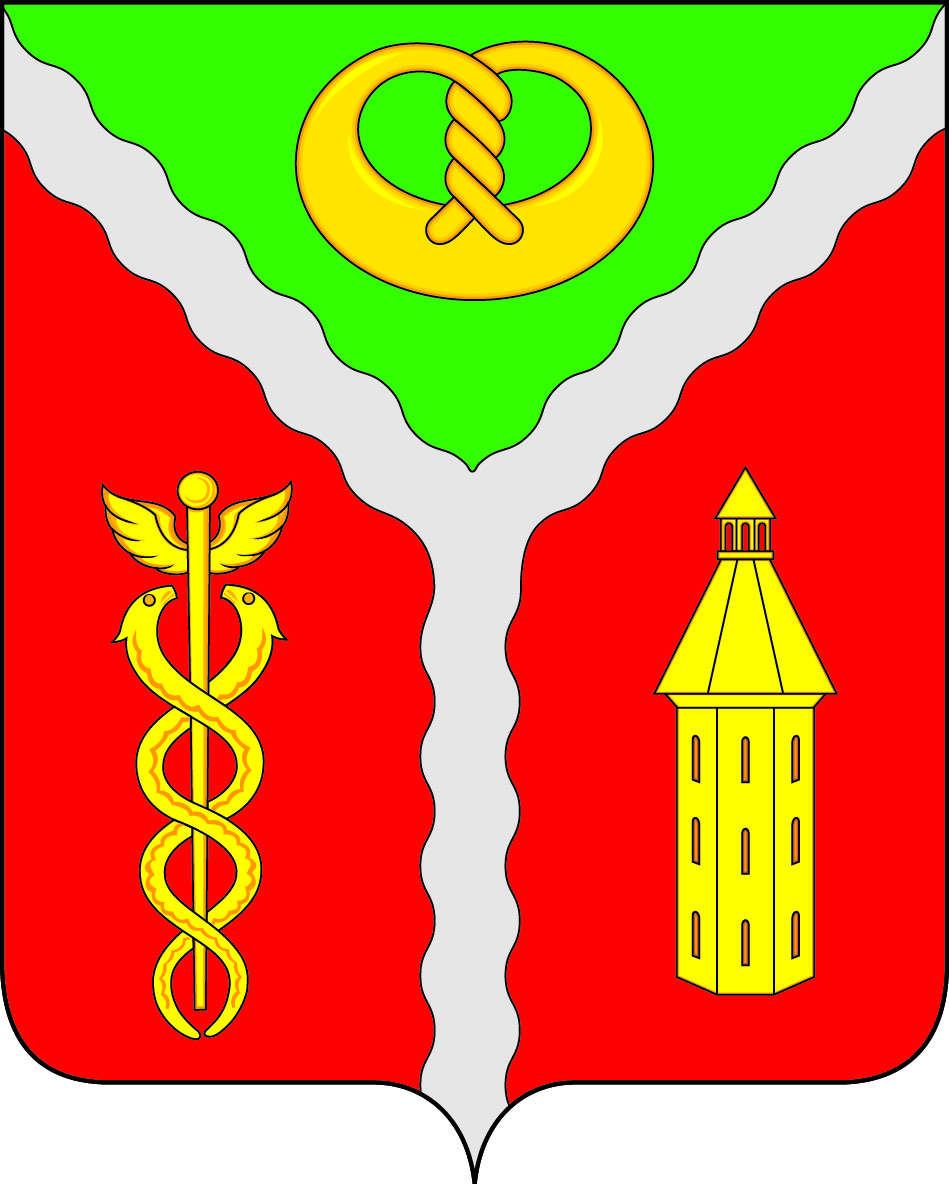 АДМИНИСТРАЦИЯГОРОДСКОГО ПОСЕЛЕНИЯ ГОРОД КАЛАЧКАЛАЧЕЕВСКОГО МУНИЦИПАЛЬНОГО РАЙОНАВОРОНЕЖСКОЙ ОБЛАСТИПОСТАНОВЛЕНИЕот  " 29 " июля  2015г.                                                                                            № 236В  соответствии  со  ст. 264.2  Бюджетного кодекса  Российской   Федерации, администрация  городского  поселения  город   Калач  Калачеевского  муниципального   района  Воронежской   области  постановляет:Утвердить  отчет  об   исполнении  бюджета  городского  поселения город Калач   Калачеевского  муниципального  района  Воронежской  области  за  I полугодие 2015года  по  доходам  в  сумме 24 151,8  тыс. рублей   согласно  приложению №1 к настоящему   постановлению и  расходам  в  сумме  26 031,5 тыс. рублей   согласно  приложениям №2  к  настоящему  постановлению.     Установить общий  объем расходов  местного  бюджета за  Iполугодие  2015 года в сумме 26 031,5 тыс. рублей.      2. Настоящее  постановление  подлежит  опубликованию в  Вестнике  муниципальных правовых  актов городского  поселения город  Калач   Калачеевского  муниципального района  Воронежской  области.      3.  Контроль  за  исполнением  настоящего  постановления  оставляю  за  собой.Глава администрации   городского поселения  город  Калач                                                 Т.В. Мирошникова  Приложение № 1                                                                              к постановлению администрации   городского  поселения город Калач                                                    от 29.07.2015 г. №236Исполнение бюджета по доходамгородского  поселения  город Калач  за 1 полугодие  2015 год                                                                                                                                       (тыс. руб.)              Об  утверждении  отчета  об  исполнении                                                                                                                  бюджета   городского поселения  город                                                                                          Калач   Калачеевского муниципального              района  Воронежской  области              за  I полугодие 2015 года№ по п/пКБКНаименование доходовПлан на годФакт за 1 полугодие1.1 01 02000 01 0000 110Налог на доходы физических лиц12 390,05 169,51 01 02010 01 0000 110Налог на доходы физических лиц с доходов, источников которых является налоговый агент, за исключением доходов, в отношении которых исчисление и уплата налога осуществляются в соответствии со статьями 227,227.1 и 228 НК РФ12 213,05 111,91 01 02020 01 0000 110Налог на доходы физических лиц с доходов, полученных от осуществления деятельности физическими лицами, зарегистрированными в качестве индивидуальных предпринимателей, нотариусов, занимающихся частной практикой, адвокатов, учредивших адвокатские кабинеты и других лиц, занимающихся  частной практикой в соответствии  со статьей 227 НК РФ90,011,11 01 02030 01 0000 110Налог на доходы физических лиц с доходов, полученных физическими лицами в соответствии со статьей 228 НК РФ60,036,01 01 02040 01 0000 110Налог на доходы физических лиц  в виде фиксированных авансовых платежей с доходов, полученных физическими лицами, являющимися иностранными гражданами, осуществляющими трудовую деятельность по найму у физических лиц на основании патента в соответствии со статьей 2271   НК РФ27,010,521 03 00000 00 0000 000Доходы от уплаты акцизов2 071,01 626,01 03 02230 01 0000 110Доходы от уплаты акцизов на дизельное топливо, подлежащее распределению между бюджетами субъектов РФ и местными бюджетами с учетом установленных дифференцированных нормативов отчислений в местные бюджеты    831,0528,81 03 02240 01 0000 110Доходы от уплаты акцизов на моторные масла для дизельных и (или) карбюраторных) двигателей, подлежащее распределению между бюджетами субъектов РФ и местными бюджетами с учетом установленных дифференцированных нормативов отчислений в местные бюджеты20,014,81 03 02250 01 0000 110Доходы от уплаты акцизов на автомобильный бензин, производимый на территории РФ, подлежащие распределению между бюджетами субъектов РФ и местными бюджетами с учетом установленных дифференцированных нормативов отчислений в местные бюджеты1 200,0   1 127,71 03 02260 01 0000 110Доходы от уплаты акцизов на прямогонный бензин, производимый на территории РФ, подлежащие распределению между бюджетами субъектов РФ и местными бюджетами с учетом установленных дифференцированных нормативов отчислений в местные бюджеты20,0- 45,331 05 03000 01 0000 110Единый сельхозналог763,0763,841 06 00000 00 0000 000Налоги на имущество28 615,0 9 781,71 06 01000 00 0000 110Налог на имущество физических лиц  4 779,0    503,91 06 01030 13 0000 110Налог на имущество физических лиц, взимаемый по ставкам, применяемым к объектам налогообложения, расположенным в границах городских поселений4 779,0    503,91 06 06000 00 0000 110Земельный налог23 836,0  9 277,81 06 06043 13 0000 110Земельный налог с физических лиц, обладающих земельным участком, расположенным в границах  городских  поселений8 250,03 240,81 06 06033 13 0000 110Земельный налог с организаций, обладающих земельным участком, расположенным в границах городских  поселений 15 586,06 037,05.1 08 00000 00 0000 110Государственная пошлина     0,0      0,01 08  04020 01 0000 110Государственная пошлина за совершение нотариальных действий должностными лицами органов местного самоуправления ,уполномоченными в соответствии с законодательными актами РФ на совершение нотариальных действий     0,0      0,06.1 11 00000 00 0000 000Доходы от использования имущества, находящегося в государственной и муниципальной собственности 1 971,0     627,01 11 05013 13 0000 120Доходы, получаемые в виде арендной платы за земельные участки, государственная собственность на которые не разграничена и которыерасположены в границах городских поселений, а также средства отпродажи права на заключение договоров аренды указанных земельных участков1 530,0467,11 11 09045 13 0000 120Прочие поступления от использования имущества, находящегося в собственности городских поселений (заисключением имущества муниципальных бюджетных и автономных учреждений, а также имущества муниципальных унитарных предприятий, в том числе казенных)415,0      9,91 11 05025 13 0000 120Доходы, получаемые в виде арендной платы, а также средства от продажи права на заключение договоров аренды за земли, находящиеся в собственности городских поселений (за исключением земельных участков муниципальных бюджетных и автономных учреждений)26,026,91 11 05035 13 0000 120Доходы от сдачи в аренду имущества, находящегося в оперативном управлении органов управления городских поселений и созданных ими учреждений (за исключением имущества муниципальных бюджетных и автономных учреждений)123,17.1 14 00000 00 0000 000Доходы от продажи материальных и нематериальных активов73,073,81 14 02053 13 0000 410Доходы от продажи земельных участков, находящихся в собственности городских поселений (за исключением земельных участков муниципальных бюджетных и автономных учреждений)    19,0     19,11 14 06013 13 0000 430Доходы от продажи земельных участков, государственная собственность на которые неразграничена и которые расположены в границах городских поселений   54,0     54,78.1 13 00000 00 0000 000Доходыот оказания платныхуслуг (работ) икомпенсациизатратгосударства 3 118,0  1 488,61 13 01995 13 0000 130Прочие доходы от оказания платных услуг (работ) получателями средств бюджетов городских поселений3 118,01 488,69.1 17 00000 00 0000 000Прочие неналоговые доходы    24,00,01 17 01050 13 0000 180Не выясненные доходы0,00,01 17 05050 13 0000 180Прочие неналоговые доходы бюджетов городских поселений     24,0 0,0Итого доходов49 025,019 530,42 02 00000 00 0000 000Безвозмездные поступления24 359,44 621,410.2 02 01000 00 0000 151Дотации бюджетам субъектов РФ и муниципальных образований 5 745,91 844,02 02 01001 13 0000 151Дотации бюджетам городских поселений на выравнивание бюджетной обеспеченности2 406,81 202,42 02 01003 13 0000 151Дотации бюджетам городских поселений на поощрение достижения наилучших показателей деятельности органов местного самоуправления3 339,1641,611.2 02 02000 00 0000 151Субсидии бюджетам бюджетной системы Российской Федерации  (межбюджетные субсидии)16 601,3   777,42 02 02999 13 0000 151Прочие субсидии бюджетам городских поселений16 601,3   777,412.2 02 04000 00 0000 151Иные межбюджетные  трансферты12,20,02 02 04025 13 0000 151Межбюджетные трансферты, передаваемые бюджетам городских поселений на комплектование книжных фондов библиотек муниципальных образований12,20,02 02 04059 13 0000 151Межбюджетные трансферты, передаваемые бюджетам городских поселений на поощрение достижения наилучших показателей деятельности органов местного самоуправления2 000,02 000,013.2 07 00000 00 0000 000Прочие безвозмездные поступления      0,0    0,02 07 0503 13 0000 180Прочие безвозмездные поступления в бюджеты городских поселений      0,0    0,0Всего доходов73 384,424 151,8                             Приложение № 2  к постановлению администрации             городского  поселения город Калачот 29.07.2015 г. №236                             Приложение № 2  к постановлению администрации             городского  поселения город Калачот 29.07.2015 г. №236                             Приложение № 2  к постановлению администрации             городского  поселения город Калачот 29.07.2015 г. №236                             Приложение № 2  к постановлению администрации             городского  поселения город Калачот 29.07.2015 г. №236                             Приложение № 2  к постановлению администрации             городского  поселения город Калачот 29.07.2015 г. №236                             Приложение № 2  к постановлению администрации             городского  поселения город Калачот 29.07.2015 г. №236                             Приложение № 2  к постановлению администрации             городского  поселения город Калачот 29.07.2015 г. №236                             Приложение № 2  к постановлению администрации             городского  поселения город Калачот 29.07.2015 г. №236                             Приложение № 2  к постановлению администрации             городского  поселения город Калачот 29.07.2015 г. №236                             Приложение № 2  к постановлению администрации             городского  поселения город Калачот 29.07.2015 г. №236Ведомственная структура расходов бюджета поселения за 1  полугодие 2015г.Ведомственная структура расходов бюджета поселения за 1  полугодие 2015г.Ведомственная структура расходов бюджета поселения за 1  полугодие 2015г.Ведомственная структура расходов бюджета поселения за 1  полугодие 2015г.Ведомственная структура расходов бюджета поселения за 1  полугодие 2015г.Ведомственная структура расходов бюджета поселения за 1  полугодие 2015г.Ведомственная структура расходов бюджета поселения за 1  полугодие 2015г.Ведомственная структура расходов бюджета поселения за 1  полугодие 2015г.Ведомственная структура расходов бюджета поселения за 1  полугодие 2015г.Ведомственная структура расходов бюджета поселения за 1  полугодие 2015г.Ведомственная структура расходов бюджета поселения за 1  полугодие 2015г.Ведомственная структура расходов бюджета поселения за 1  полугодие 2015г.НаименованиеГРБсГРБсРзРзПРЦСРЦСРВРВРПлан нагодПлан нагодФакт за 1 полугодие122334556677В С Е Г О96 032,896 032,826 031,5Администрация городского  поселения город  Калач  Калачеевского муниципального района Воронежской области9149148 006,58 006,53 857,3ОБЩЕГОСУДАРСТВЕННЫЕ ВОПРОСЫ91491401018 006,58 006,53 857,3Функционирование Правительства Российской Федерации, высших исполнительных органов государственной власти субъектов Российской Федерации, местных администраций9149140101047 058,8 7 058,8 3 451,2Центральный аппарат91491401010403 2 920103 2 92017 058,87 058,83 451,2Расходы на обеспечение функций государственных органов в рамках подпрограммы "Финансовое обеспечение выполнения других обязательств местного самоуправления городского поселения город Калач, расходы которых не учтены в других программах"  муниципальной программы "Управление муниципальными финансами и муниципальное управление на 2014 - 2020 годы" (Расходы на выплаты персоналу в целях обеспечения выполнения  функций государственными (муниципальными) органами)казенными учреждениями, органами управления государственными  внебюджетными  фондами)91491401010403 2 920103 2 92011001004 349,74 349,71 988,6Расходы на обеспечение функций государственных органов в рамках подпрограммы "Финансовое обеспечение выполнения других обязательств местного самоуправления городского поселения город Калач, расходы которых не учтены в других программах"   муниципальной программы "Управление муниципальными финансами и муниципальное управление на 2014 - 2020годы" (Закупка товаров, работ и услуг для государственных (муниципальных) нужд)91491401010403 2 920103 2 92012002002076,92076,9892,7Расходы на обеспечение функций государственных органов в рамках подпрограммы "Финансовое обеспечение выполнения других обязательств местного самоуправления городского поселения город Калач, расходы которых не учтены в других программах"  муниципальной программы  "Управление муниципальными финансами и муниципальное управление на 2014 – 2020 годы"  (Иные бюджетные ассигнования)91491401010403 2 920103 2 9201800800632,3632,3569,9Глава местной администрации (исполнительно - распорядительного органа муниципального  образования)914914010104897,7897,7406,1Расходы на обеспечение функций государственных органов в рамках подпрограммы "Финансовое обеспечение выполнения других обязательств местного самоуправления городского поселения город Калач, расходы которых не учтены в других программах"  муниципальной программы "Управление муниципальными финансами и муниципальное управление на 2014 – 2020 годы" (Расходы на выплаты персоналу в целях обеспечения выполнения  функций государственными (муниципальными) органами)казенными учреждениями, органами управления государственными  внебюджетными  фондами)91491401010403 2 920203 2 9202100100897,7897,7406,1Другие общегосударственные вопросы9149140101070,00,00,0Выполнение других обязательств в рамках подпрограммы "Финансовое обеспечение выполнения других обязательств местного самоуправления городского поселения город Калач, расходы которых не учтены в других программах"  муниципальной программы "Управление муниципальными финансами и муниципальное управление на 2014 – 2020 г."  (Закупка товаров, работ и услуг для государственных (муниципальных) нужд)91491401010703 2920103 292012002000,00,00,0Другие общегосударственные вопросы91491401011350,0050,000,0Выполнение других обязательств в рамках подпрограммы "Финансовое обеспечение выполнения других обязательств местного самоуправления городского поселения город Калач, расходы которых не учтены в других программах"  муниципальной программы "Управление муниципальными финансами и муниципальное управление на 2014 - 2020 годы" (Закупка товаров, работ и услуг для государственных (муниципальных) нужд)91491401011303 2 902003 2 902020020050,0050,000,0НАЦИОНАЛЬНАЯ БЕЗОПАСНОСТЬ И ПРАВООХРАНИТЕЛЬНАЯ ДЕЯТЕЛЬНОСТЬ914914030309100,00100,000,0Мероприятия в сфере защита населения и территории от чрезвычайных ситуаций природного и техногенного характера, в рамках муниципальной подпрограммы "Финансовое обеспечение выполнения других обязательств местного самоуправления городского поселения город Калач, расходы которых не учтены в других программах"  муниципальной программы "Управление муниципальными финансами и муниципальное управление на 2014 - 2020 годы" (Закупка товаров, работ и услуг для государственных (муниципальных) нужд)91491403030903 2 914303 2 9143200200100,00100,000,0НАЦИОНАЛЬНАЯ ЭКОНОМИКА914914040419 217,419 217,415,6Дорожное хозяйство (дорожные фонды)91491404040915 743,115 743,10,0Мероприятия по организации выполнения работ  по  капитальному (текущему) ремонту, реконструкции, строительству автомобильных дорог местного значения, искусственных сооружений на них, тротуаров, дворовых территорий"   в рамках  муниципальной подпрограммы "Развитие  сети автомобильных дорог общего пользования местного значения, в рамках муниципальной программы "Обеспечение населения коммунальными  услугами, содействие энергосбережению на территории городского поселения город Калач Калачеевского муниципального  района на 2014-2020 годы"91491404040901 1 912901 1 912920020015 743,115 743,10,0Другие  вопросы в области национальной  экономики91491404041212 625,012 625,015,6Мероприятия по благоустройству мест  массового отдыха на водных объектах в рамках  подпрограммы "Организация благоустройства, обеспечения чистоты и порядка территории городского поселения город  Калач", в рамках  муниципальной  программы  "Обеспечение населения коммунальными  услугами, содействие энергосбережению на территории городского поселения город Калач Калачеевского муниципального  района " (Закупка товаров, работ и услуг для государственных (муниципальных) нужд)      91491404041201 3 985201 3 9852200200547,7547,70,0Мероприятия  на  благоустройство  мест   массового  отдыха  населения в рамках  подпрограммы "Организация благоустройства, обеспечения чистоты и порядка территории городского поселения город  Калач", в рамках  муниципальной  программы  "Обеспечение населения коммунальными  услугами, содействие энергосбережению на территории городского поселения город Калач Калачеевского муниципального  района " (Закупка товаров, работ и услуг для государственных (муниципальных) нужд)      91491404041201 2 987701 2 98772002009 472,19 472,10,0ЖИЛИЩНО-КОММУНАЛЬНОЕ  ХОЗЯЙСТВО914914050543 763,943 763,99 630,7ЖИЛИЩНОЕ ХОЗЯЙСТВО 91491405050185,0085,000,0Обеспечение мероприятий по капитальному ремонту многоквартирных домов за счет средств, поступивших от государственной корпорации Фонд содействия реформированию жилищно- коммунального хозяйства в рамках муниципальной программы  "Обеспечение населения коммунальными  услугами, содействие энергосбережению на территории городского поселения город Калач Калачеевского муниципального  района на 20104-2020 годы"" (Закупка товаров, работ и услуг для государственных (муниципальных) нужд)91491405050101 2 950101 2 95012002000,000,000,0Обеспечение мероприятий по капитальному ремонту многоквартирных домов за счет средств бюджетов в рамках  муниципальной программы  "Обеспечение населения коммунальными  услугами, содействие энергосбережению на территории городского поселения город Калач Калачеевского муниципального  района на 2014-2020 годы" (Закупка товаров, работ и услуг для государственных (муниципальных) нужд)91491405050101 2 960101 2 960120020085,0085,000,0Благоустройство91491405050337527,437527,411575,2Уличное  освещение9149140505032 510,52 510,5987,2Расходы на  текущий  ремонт  уличного освещения  в рамках  подпрограммы "Организация благоустройства, обеспечения чистоты и порядка территории городского поселения город  Калач", в рамках  муниципальной  программы  "Обеспечение населения коммунальными  услугами, содействие энергосбережению на территории городского поселения город Калач Калачеевского муниципального  района на 2014-2020 годы" (Закупка товаров, работ и услуг для государственных (муниципальных) нужд)      91491405050301 3 986701 3 98672002002 309,12 309,1987,2Содержание  и текущий ремонт  автомобильных дорог в границах городского   поселения 9149140505032 430,42 430,42 430,4Расходы на содержание  и текущий  ремонт автомобильных дорог  в рамках  подпрограммы "Организация благоустройства, обеспечения чистоты и порядка территории городского поселения город  Калач", в рамках  муниципальной  программы  "Обеспечение населения коммунальными  услугами, содействие энергосбережению на территории городского поселения город Калач Калачеевского муниципального  района на 2014-2020 годы" (Закупка товаров, работ и услуг для государственных (муниципальных) нужд)      91491405050301 3 986801 3 98682002002 430,42 430,42 430,6Озеленение территории9149140505031 304,21 304,21304,2Расходы на  озеленение  территории в рамках  подпрограммы "Организация благоустройства, обеспечения чистоты и порядка территории городского поселения город  Калач", в рамках  муниципальной  программы  "Обеспечение населения коммунальными  услугами, содействие энергосбережению на территории городского поселения город Калач Калачеевского муниципального  района на 2014-2020 годы" (Закупка товаров, работ и услуг для государственных (муниципальных) нужд)      91491405050301 3 987201 3 98722002001 304 ,21 304 ,21 304,2Организация и содержание мест захоронения914914050503677,1677,1677,1Расходы на содержание мест захоронения в рамках  подпрограммы "Организация благоустройства, обеспечения чистоты и порядка территории городского поселения город  Калач", в рамках  муниципальной  программы  "Обеспечение населения коммунальными  услугами, содействие энергосбережению на территории городского поселения город Калач Калачеевского муниципального  района на 2014-2020 годы" (Закупка товаров, работ и услуг для государственных (муниципальных) нужд)      91491405050301 3 986901 3 9869200200677,1677,1677,1Прочие мероприятия по благоустройству городских округов и поселений9149140505037 063,17 063,13 744,7Расходы  на прочие  работы по благоустройству в рамках  подпрограммы "Организация благоустройства, обеспечения чистоты и порядка территории городского поселения город  Калач", в рамках  муниципальной  программы  "Обеспечение населения коммунальными  услугами, содействие энергосбережению на территории городского поселения город Калач Калачеевского муниципального  района на 2014-2020 годы" (Закупка товаров, работ и услуг для государственных (муниципальных) нужд)      91491405050301 3 987301 3 98738008002 930,22 930,21 105,6Мероприятия по  благоустройству  сквера  в рамках  подпрограммы "Организация благоустройства, обеспечения чистоты и порядка территории городского поселения город  Калач", в рамках  муниципальной  программы  "Обеспечение населения коммунальными  услугами, содействие энергосбережению на территории городского поселения город Калач Калачеевского муниципального  района на 2014-2020 годы" (Закупка товаров, работ и услуг для государственных (муниципальных) нужд)      91491405050301 3 985201 3 98522002004 132,94 132,92 639,0ДРУГИЕ ВОПРОСЫ В ОБЛАСТИ ЖИЛИЩНО-КОММУНАЛЬНОГО ХОЗЯЙСТВА9149140505056 151,56 151,52 259,8 Мероприятия по благоустройству дворовых территорий , в рамках  подпрограммы "Создание условий для обеспечения качественными услугами ЖКХ населения, энергосбережение в бюджетной сфере", в рамках  муниципальной  программы  "Обеспечение населения коммунальными  услугами, содействие энергосбережению на территории городского поселения город Калач Калачеевского муниципального  района на 2014-2020 годы" (Закупка товаров, работ и услуг для государственных (муниципальных) нужд)      91491405050501 2 986101 2 98612002003000,03000,00,0Реализация мероприятий по содействию энергосбережению в бюджетной сфере в  рамках подпрограммы "Создание условий для обеспечения качественными услугами ЖКХ населения, энергосбережение в бюджетной сфере" муниципальной программы "Обеспечение населения коммунальными услугами, содействие энергосбережению на территории городского поселения город Калач Калачеевского муниципального района на 2014 - 2020годы" (Закупка товаров, работ и услуг для государственных (муниципальных) нужд)914914050505 01 2 9864 01 2 986420020010,0010,000,0Реализация мероприятий по строительству и модернизации инженерно - коммунальной  инфраструктуры в рамках подпрограммы "Создание условий для обеспечения качественными услугами ЖКХ населения, энергосбережение в бюджетной сфере" муниципальной программы "Обеспечение населения коммунальными услугами, содействие энергосбережению на территории городского поселения город Калач Калачеевского муниципального района на 2014 – 2020 годы" (Закупка товаров, работ и услуг для государственных (муниципальных) нужд)91491405050501 2 986001 2 98602002003 141,53 141,52 259,8Муниципальное казенное учреждение "Калачеевская центральная библиотека" "Районный  Дом культуры Юбилейный"914914КУЛЬТУРА, КИНЕМАТОГРАФИЯ914914080823 679,523 679,510 165,4КУЛЬТУРА91491408080123 679,523 679,510 165,4Учреждение культуры и мероприятия в сфере культуры и кинематографии91491408080102 2 005902 2 005923 679,523 679,510 165,4Расходы на обеспечение деятельности (оказание услуг)  подведомственных учреждений в рамках муниципальной программы "Развитие культуры, в городском поселении город Калач Калачеевского  муниципального района Воронежской области на 2014 -2020 годы" (Расходы на выплаты персоналу в целях обеспечения выполнения функций государственными муниципальными) органами, казенными учреждениями, органами управления государственными внебюджетными фондами)91491408080102 2 005902 2 005910010015 309,915 309,97 678,8Расходы на обеспечение деятельности (оказание услуг)  подведомственных учреждений в рамках муниципальной программы "Развитие культуры, в городском поселении город Калач Калачеевского  муниципального района Воронежской области на 2014 -2020 годы" (Закупка товаров, работ и услуг для государственных (муниципальных) нужд)91491408080102 2 005902 2 00592002008116,48116,42373,5Расходы на обеспечение деятельности (оказание услуг)  подведомственных учреждений в рамках муниципальной программы "Развитие культуры, в городском поселении город Калач Калачеевского муниципального  района Воронежской области на 2014 -2020 годы" (Иные бюджетные ассигнования)91491408080102 2 005902 2 0059800800253,2253,2113,1ОБСЛУЖИВАНИЕ ГОСУДАРСТВЕННОГО  И  МУНИЦИПАЛЬНОГО ДОЛГА9149141313790,6"Обслуживание государственного внутреннего  муниципального долга"914914131301    790,6Обслуживание  внутреннего долга в рамках подпрограммы "Финансовое обеспечение выполнения других обязательств местного самоуправления городского поселение город Калач, расходы которых не учтены в других программах"  муниципальной программы "Управление муниципальными финансами и муниципальное управление " (Закупка товаров, работ и услуг для государственных (муниципальных) нужд)91491413130103 2 278803 2 2788710710790,6СОЦИАЛЬНАЯ ПОЛИТИКА 9149141010475,0475,0417,9Пенсионное обеспечение914914101001372,1372,1372,0Доплаты к пенсиям государственных служащих субъектов Российской Федерации и муниципальных служащих в рамках подпрограммы "Социальная политика по оказанию помощи населению" муниципальной программы "Управление муниципальными финансами и муниципальное управление на 2014 - 2020годы." (Социальное обеспечение и иные выплаты населению)91491410100103 1 904703 1 9047300300372,1372,1372,0Социальное обеспечение населения914914101003102,9102,945,9Оказание государственной социальной помощи отдельным категориям граждан в рамках подпрограммы "Социальная политика по оказанию помощи населению" муниципальной программы "Управление муниципальными финансами и муниципальное управление на 2014 – 2020 годы" (Социальное обеспечение и иные выплаты населению)91491410100303 1 906203 1 9062300300102,9102,945,9